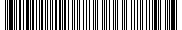 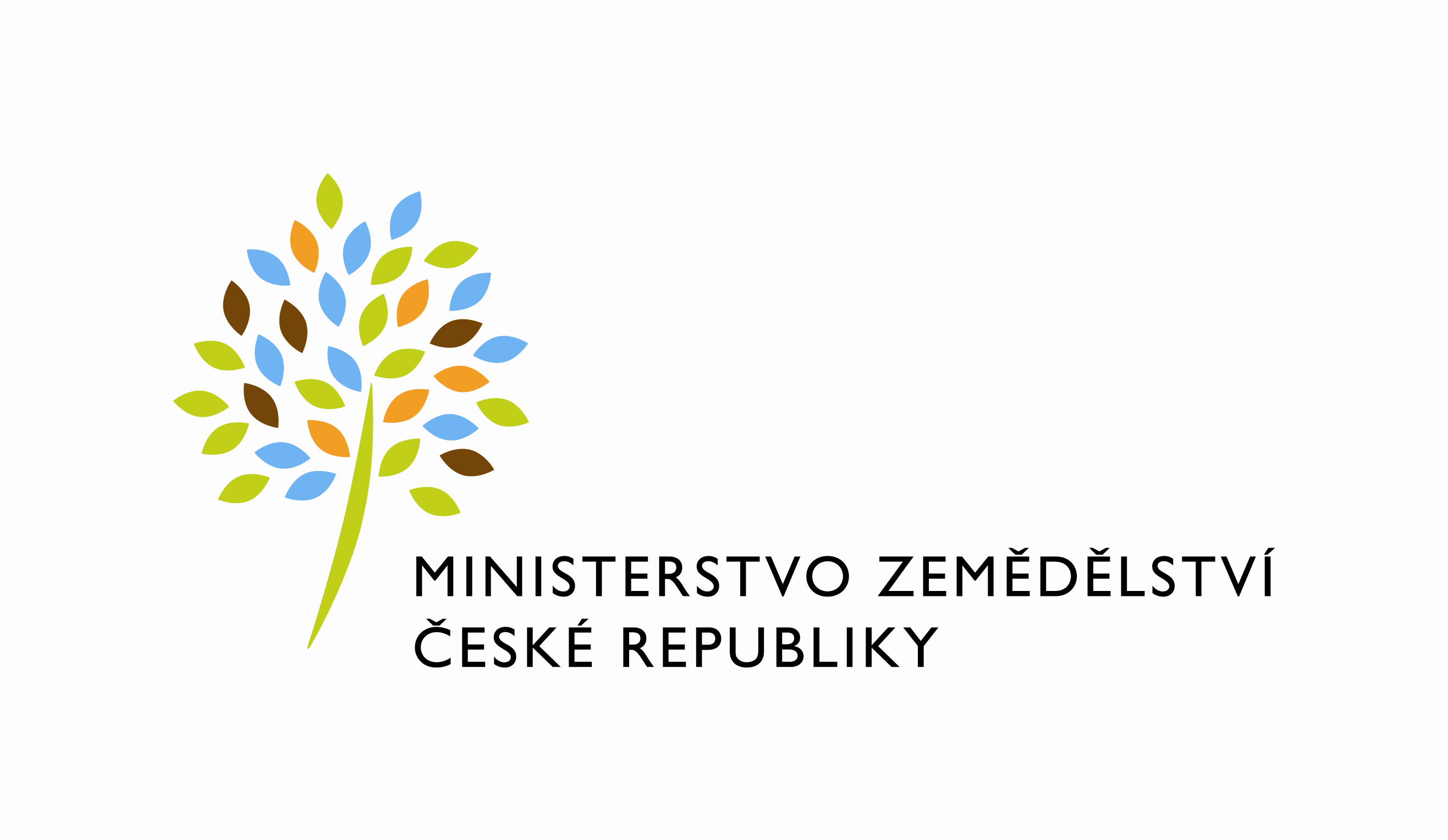 Požadavek na změnu (RfC) – Z36437a – věcné zadáníZákladní informaceStručný popis a odůvodnění požadavkuPopis požadavkuDo registru ekologických podnikatelů (REP) jsou už od roku 2013 vkládány údaje o ekologických certifikátech, které vydávají jednotlivé certifikační organizace. V rámci evropské legislativy byla zřízena povinnost zadávat údaje o certifikátech do společného evropského informačního systému TRACES.Předmětem tohoto požadavku je propojení systémů REP a TRACES, zajištění automatického odesílání dat certifikátů do TRACES a zpětné stažení výsledných certifikátů (pdf souborů).Odůvodnění požadované změny (změny právních předpisů, přínosy)Evropská Komise povinně vyžaduje vkládání ekologických certifikátů do systému TRACES od 1.1.2023. Certifikát, který není v TRACES vložen není považován za platný. Registr ekologických podnikatelů je už nyní připraven na vkládání údajů o certifikátech přesně ve struktuře, jakou TRACES vyžaduje a zároveň certifikační organizace již řadu let certifikáty do REPu vkládají (ať už v původní struktuře nebo ve struktuře platné od roku 2023). Z pohledu MZe je velmi žádoucí, aby byly údaje o certifikátech i nadále vkládány do REPu a to především z důvodu dalšího statistického zpracování.Automatické vkládání certifikátů do TRACES z REPu zásadním způsobem ulehčí práci certifikačním organizacím, které nebudou muset data zadávat duplicitně do několika systémů.Rizika nerealizaceNeúplnost údajů v REPu.Podrobný popis požadavkuCertifikační organizace zadávají certifikáty do REPu od roku 2013, a to webovou službou (EAA_PCE01A) nebo přes webové rozhraní REPu. Aktuálně je evidováno téměř 60 000 certifikátů a po celou dobu provozu nebyly zaznamenány žádné závažnější problémy.V roce 2022 byla ze strany MZe upravena struktura certifikátu, resp. evidovaných údajů. Tato úprava byla v rámci požadavku na změnu implementována do REPu. Bylo vytvořeno nové webové rozhraní a nová webová služba (EAA_PCE02A) pro zadávání certifikátů v nové struktuře. Původní rozhraní bylo na přechodnou dobu zachováno, aktuálně fungují obě rozhraní paralelně.Nová struktura certifikátu odpovídá struktuře požadované TRACES a částečně ji rozšiřuje pro potřeby REPu a dalšího statistického zpracování.REP bude na TRACES napojen přes SOAP webové služby, které TRACES poskytuje. Pomocí webových služeb je možné realizovat všechny potřebné operace s certifikátem.Dále je možné z TRACES stáhnout metadata certifikátu a výsledný certifikát v PDF souboru opatřený elektronickou pečetí systému TRACES.Pro každou certifikační organizaci bude nastaveno, zda se mají certifikáty vložené do REPu automaticky odesílat do TRACES nebo naopak je primárním úložištěm pro danou organizaci TRACES a REP si bude z TRACES automaticky stahovat PDF soubory certifikátů (popsáno v dalších kapitolách). Všechny certifikáty vydané po 1.1.2023, budou uložené v TRACES a v REPu bude prezentován PDF soubor, který TRACES generuje.Konfigurace napojení pro jednotlivé certifikační organizaceAutomatické zasílání údajů z REPu do TRACES nemusí být nastaveno pro všechno certifikační organizace. Pokud budou certifikáty některé z organizací vkládány do TRACES jiným způsobem než přes REP, je žádoucí, aby byly do REPu z TRACES automaticky dotaženy PDF soubory certifikátů.Návrh řešení počítá s tím, že i certifikační organizace, které nebudou využívat napojení REPu na TRACES, budou data certifikátů standardní cestou do REPu předávat (webovou službou nebo přes webové rozhraní REPu). Data certifikátů evidovaná v REPu obsahují některé údaje nad rámec struktury TRACES a tyto údaje jsou pro další využití a zpracování v REPu potřebné. V takovém případě musí být při vložení certifikátu do REPu uvedeno i id certifikátu z TRACES.Napojení na TRACES pro jednotlivé organizace tak bude v REPu nastaveno v režimu Zápis nebo v režimu Čtení. Režim Zápis znamená propagaci všech změn v REPu pro danou certifikační organizaci do TRACES, jak je popsáno výše. Režim Čtení znamená automatické stahování PDF souborů certifikátů pro danou certifikační organizaci z TRACES do REPu.Scénář zadání / editace certifikátu přes webové služby REPu pro certifikační organizace v režimu ZápisInformační systém certifikační organizace vloží do REPu údaje certifikátu přes stávající webovou službu EAA_PCE02A. REP synchronně zavolá webovou službu TRACES a předá údaje certifikátu. V případě úspěšného volání bude v odpovědi webové služby EAA_PCE02A vrácen identifikátor certifikátu (jako doposud) a identifikátor certifikátu, který generuje TRACES. V případě neúspěšného volání bude vrácen popis chyby jako business chyba. Pokud dojde chybě při volání webové služby TRACES, nebude certifikát uložen ani do REPu,REP bude volat TRACES při všech akcích, které jsou pro správu certifikátů v REPu aktuálně dostupné:-	Vložení certifikátu;-	Editace certifikátu;-	Pozastavení platnosti;-	Obnovení platnosti;-	Zrušení certifikátu;Po vložení, resp. editaci certifikátu do TRACES, REP asynchronně zavolá webovou službu TRACES pro získání PDF souboru certifikátu, který se uloží do DB REPu. Po každé úpravě certifikátu v TRACES bude automaticky dotažena aktuální verze PDF souboru opatřená elektronickou pečetí TRACES. V REPu je při každé modifikaci vytvořena nová verze certifikátu, PDF soubory získané z TRACES budou vždy navázány k příslušné verzi (modifikaci) dat.Bude vytvořena nová webový služba EAA_GCS02A (Get Certifikat Soubor), která na základě id certifikátu z REPu nebo id certifikátu z TRACES vrátí PDF soubor aktuálně uložený v REPu. V případě, že došlo k modifikaci dat v TRACES, ale REP ještě nemá staženou aktuální verzi PDF souborů, vrátí se business chyba.Scénář zadání / editace certifikátu přes webové služby REPu pro certifikační organizace v režimu ČteníInformační systém certifikační organizace vloží do REPu údaje certifikátu přes stávající webovou službu EAA_PCE02A. Ve volání bude povinně uveden identifikátor certifikátu v TRACES, aby bylo možné k certifikátu dotáhnout PDF soubor.Při každé úpravě bude v REPu vytvořena nová verze a ke každé verzi bude znovu dotažen aktuální PDF soubor z TRACES.Scénář zadání / editace certifikátu přes webové rozhraní REPu pro certifikační organizace v režimu ZápisV případě, že budou údaje certifikátu zadávány přes webové rozhraní REPu a daný certifikační orgán bude mít v konfiguraci REPu aktivované napojení na TRACES, bude komunikace probíhat velmi podobně jako je popsáno kapitole o zadání certifikátu webovou službou. Rozdíl bude v tom, že volání TRACES bude navázáno vždy na potvrzení konkrétní operace uživatelem. V případě zadávání nebo editace certifikátu bude TRACES voláno v okamžiku publikace certifikátu v REPu. V případě pozastavení nebo obnovení certifikátu a v případě zrušení certifikátu bude TRACES voláno v okamžiku potvrzení akce. Pokud volání služeb TRACES skončí chybou nebude ani uložena změna do REPu. Stažení PDF souborů z TRACES proběhne automaticky stejně, jako je popsáno v předchozích kapitolách.Scénář zadání / editace certifikátu přes webové rozhraní REPu pro certifikační organizace v režimu ČteníZadávání certifikátů bude fungovat beze změny. Pouze bude nutné povinně uvést identifikátor certifikátu z TRACES. REP automaticky zajistí stažení PDF souborů certifikátu. Identifikátor TRACES bude zadáván pouze pro založení certifikátu, při dalších akcích už se nebude měnit.Úpravy webového rozhraní REPuZobrazení PDF souborů stažených z TRACESU všech certifikátů vydaných po 1.1.2023 bude místo aktuálního náhledu certifikátu prezentováno PDF s obsahem certifikátu stažené z TRACES. Úprava se týká části REPu pro MZe, certifikační organizaci i části pro veřejnost.V editační části pro MZe a certifikační organizace bude zachován i aktuální náhled certifikátu.Logování komunikace s TRACESVšechny operace (volání služeb) z REPu do TRACES budou logovány. Ukládán bude detail volání a odpovědi a časová značka. V aplikaci bude vždy u příslušné verze certifikátu zobrazen datum a čas odeslání do TRACES a datum a čas stažení souborů. Detaily volání budou prezentovány pouze správci v nově vytvořeném přehledu. Z důvodu velikosti nebude do logu uložen obsah PDF souborů.Autorizace webových služeb TRACESPro volání webových služeb TRACES bude pro MZe zřízen účet s oprávněním pro správu certifikátů všech českých certifikačních organizací. Při volání zadáváním / editaci certifikátu se specifikuje, jaká certifikační organizace certifikát vydává.Opatření certifikátu elektronickou pečetíOpatřování certifikátů elektronickou pečetí bude zajišťovat systém TRACES. Potřebné úpravy webových služeb REPuEAA_PCE02AExistující služba, která bude upravena následujícím způsobem.Do requestu služby bude přidán element TRACES_CERT_ID (string, 0-1)Bude obsahovat ID certifikátu z TRACES. Pro certifikační organizace v režimu Čtení bude hodnota povinná, v opačném případě nesmí být vyplněna. Služba to bude na vstupu kontrolovat a případně vracet jako business chybu.Do response služby bude přidán element TRACES_CERT_ID (string, 1-1)Pro certifikační organizace v režimu Zápis bude doplněno ID certifikátu z TRACES, které REP získá voláním služeb TRACES. Pro certifikační organizace v režimu Čtení bude zopakována hodnota TRACES_CERT_ID z requestu;EAA_GCS02A (Get certifikat soubor)Nová služba, která bude vracet PDF soubor certifikátu.RequestResponseBusiness chybyCertifikát podle CERT_ID nebyl nalezen;Certifikát podle TRACES_CERT_ID nebyl nalezen;Soubory z TRACES ještě nebyly načteny. Opakujte volání později;Konzument nemá práva k certifikátu;Naplnění dat po spuštění do provozuOd 1.1.2023 zadávají certifikační orgány certifikáty povinně do systému TRACES. Návrh řešení počítá s tím, že certifikáty, které v REPu chybí, budou certifikačními orgány doplněny (ideálně přes webové služby REPu). U existujících certifikátů, které jsou zároveň uložené v TRACES, bude nutné doplnit ID certifikátu z TRACES, aby automaticky zafungovalo stažení PDF souborů. Toto doplnění bude realizováno dodavatelem na základě mapovací tabulky dodané certifikačními orgány.Dopady na IS MZe(V případě předpokládaných či možných dopadů změny na infrastrukturu nebo na bezpečnost je třeba si vyžádat stanovisko relevantních specialistů, tj. provozního, bezpečnostního garanta, příp. architekta.).Na provoz a infrastrukturuBez dopaduNa bezpečnostBez dopadu Na součinnost s dalšími systémyBez dopaduPožadavky na součinnost AgriBus(Pokud existují požadavky na součinnost Agribus, uveďte specifikaci služby ve formě strukturovaného požadavku (request) a odpovědi (response) s vyznačenou změnou.)Nová verze služba EAA_PCE02A, nová služba EAA_GCS02A.Požadavek na podporu provozu naimplementované změny(Uveďte, zda zařadit změnu do stávající provozní smlouvy, konkrétní požadavky na požadované služby, SLA.)Novinka vůči farmářům ze strany odborného garanta.Požadavek na úpravu dohledového nástroje(Uveďte, zda a jakým způsobem je požadována úprava dohledových nástrojů.)Požadavek na dokumentaciV připojeném souboru je uveden rozsah vybrané technické dokumentace:Sparx EA modelu (zejména ArchiMate modelu) V případě, že v rámci implementace dojde k jeho změnám oproti návrhu architektury připravenému jako součást analýzy, provede se aktualizace modelu. Sparx EA model by měl zahrnovat:aplikační komponenty tvořící řešení, případně dílčí komponenty v podobě ArchiMate Application Component,vymezení relevantních dílčích funkcionalit jako ArchiMate koncepty, Application Function přidělené k příslušné aplikační komponentě (Application Component),prvky webových služeb reprezentované ArchiMate Application Service,hlavní datové objekty a číselníky reprezentovány ArchiMate Data Object,activity model/diagramy anebo sekvenční model/diagramy logiky zpracování definovaných typů dokumentů,popis použitých rolí v systému a jejich navázání na související funkcionality (uživatelské role ve formě ArchiMate konceptu Data Object a využití rolí v rámci funkcionalit/ Application Function vazbou ArchiMate Access),doplnění modelu o integrace na externí systémy (konzumace integračních funkcionalit, služeb a rozhraní), znázorněné ArchiMate vazbou Used by.Bezpečnostní dokumentaceJde o přehled bezpečnostních opatření, který jen odkazuje, kde v technické dokumentaci se nalézá jejich popisJedná se především o popis těchto bezpečnostních opatření (jsou-li relevantní):řízení přístupu, role, autentizace a autorizace, druhy a správa účtů,omezení oprávnění (princip minimálních oprávnění),proces řízení účtů (přidělování/odebírání, vytváření/rušení),auditní mechanismy, napojení na SIEM (Syslog, SNP TRAP, Textový soubor, JDBC, Microsoft Event Log…),šifrování,zabezpečení webového rozhraní, je-li součástí systému,certifikační autority a PKI,zajištění integrity dat,zajištění dostupnosti dat (redundance, cluster, HA…),zálohování, způsob, rozvrh,obnovení ze zálohy (DRP) včetně předpokládané doby obnovy,předpokládá se, že existuje síťové schéma, komunikační schéma a zdrojový kód.Dohledové scénáře jsou požadovány, pokud Dodavatel potvrdí dopad na dohledové scénáře/nástroj. U dokumentů, které již existují, se má za to, že je požadována jejich aktualizace. Pokud se požaduje zpracování nového dokumentu namísto aktualizace stávajícího, uveďte toto explicitně za názvem daného dokumentu, např. „Uživatelská příručka – nový“.Provozně-technická dokumentace bude zpracována dle vzorového dokumentu, který je připojen – otevřete dvojklikem:  xxx     Akceptační kritériaPlnění v rámci požadavku na změnu bude akceptováno, jestliže budou akceptovány dokumenty uvedené v tabulce výše v bodu 5, budou předloženy podepsané protokoly o uživatelském testování a splněna případná další kritéria uvedená v tomto bodu. Základní milníkyPřílohy1.2.Podpisová doložkaB – nabídkA řešení k požadavku Z36437Návrh konceptu technického řešení  Viz část A tohoto PZ, body 2 a 3Uživatelské a licenční zajištění pro ObjednateleV souladu s podmínkami smlouvy č. 391-2019-11150. Dopady do systémů MZeNa provoz a infrastrukturu(Pozn.: V případě, že má změna dopady na síťovou infrastrukturu, doplňte tabulku v připojeném souboru - otevřete dvojklikem.)     Na bezpečnostNávrh řešení musí být v souladu se všemi požadavky v aktuální verzi Směrnice systémové bezpečnosti MZe. Upřesnění požadavků směrnice ve vztahu k tomuto RfC:Na součinnost s dalšími systémyMimo smlouvy PRAIS je dopad do EPO a systém ÚKZÚZ.Na součinnost AgriBusAktualizace WSDL.Na dohledové nástroje/scénářeneOstatní dopady(Pozn.: Pokud má požadavek dopady do dalších požadavků MZe, uveďte je také v tomto bodu.)Požadavky na součinnost Objednatele a třetích stran(Pozn.: K popisu požadavku uveďte etapu, kdy bude součinnost vyžadována.)Harmonogram plnění*/ Upozornění: Uvedený harmonogram je platný v případě, že Dodavatel obdrží objednávku do 28.06.2023. V případě pozdějšího data objednání si Dodavatel vyhrazuje právo na úpravu harmonogramu v závislosti na aktuálním vytížení kapacit daného realizačního týmu Dodavatele či stanovení priorit ze strany Objednatele.* Viz část CPracnost a cenová nabídka navrhovaného řešenívčetně vymezení počtu člověkodnů nebo jejich částí, které na provedení poptávaného plnění budou spotřebovány(Pozn.: MD – člověkoden, MJ – měrná jednotka, např. počet kusů)PřílohyPodpisová doložkaC – Schválení realizace požadavku Z36437Specifikace plněníPožadované plnění je specifikováno v části A a B tohoto RfC. Dle části B bod 3.2 jsou pro realizaci příslušných bezpečnostních opatření požadovány následující změny:Uživatelské a licenční zajištění pro Objednatele (je-li relevantní):Požadavek na součinnost(V případě, že má změnový požadavek dopad na napojení na SIEM, PIM nebo Management zranitelnosti dle bodu 1, uveďte také požadovanou součinnost Oddělení kybernetické bezpečnosti.)Harmonogram realizace*Ke smlouvě S2019-0043 probíhá příprava dodatku č.1, který prodlouží platnost poskytování ad-hoc služeb min. do 31.12.2023 a toto PZ 737 bude zahrnuto do výše uvedeného dodatku č.1, čímž bude prodloužen termín realizace/akceptace PZ 737 do termínu uvedeném v části B. Pracnost a cenová nabídka navrhovaného řešenívčetně vymezení počtu člověkodnů nebo jejich částí, které na provedení poptávaného plnění budou spotřebovány(Pozn.: MD – člověkoden, MJ – měrná jednotka, např. počet kusů)PosouzeníBezpečnostní garant, provozní garant a architekt potvrzují svým podpisem za oblast, kterou garantují, správnost specifikace plnění dle bodu 1 a její soulad s předpisy a standardy MZe a doporučují změnu k realizaci. (Pozn.: RfC se zpravidla předkládá k posouzení Bezpečnostnímu garantovi, Provoznímu garantovi, Architektovi, a to podle předpokládaných dopadů změnového požadavku na bezpečnost, provoz, příp. architekturu. Koordinátor změny rozhodne, od koho vyžádat posouzení dle konkrétního případu změnového požadavku.)SchváleníSvým podpisem potvrzuje požadavek na realizaci změny:(Pozn.: Oprávněná osoba se uvede v případě, že je uvedena ve smlouvě.)VysvětlivkyID PK MZe:737Název změny:EAGIAPP/REP – napojení na úložiště ekologických certifikátů TRACESEAGIAPP/REP – napojení na úložiště ekologických certifikátů TRACESEAGIAPP/REP – napojení na úložiště ekologických certifikátů TRACESEAGIAPP/REP – napojení na úložiště ekologických certifikátů TRACESDatum předložení požadavku:Datum předložení požadavku:Požadované datum nasazení:Kategorie změny:Normální       Urgentní  Priorita:Vysoká    Střední     Nízká Oblast:Aplikace         Zkratka: EAGRIAPP/REPOblast:Aplikace         Typ požadavku: Legislativní    Zlepšení    Bezpečnost Oblast:Infrastruktura  Typ požadavku:Nová komponenta    Upgrade   Bezpečnost    Zlepšení    Obnova  RoleJméno Organizace /útvarTelefonE-mailŽadatel/věcný garant:Josef MakovskýOddělení ekologického zemědělství221812523josef.makovsky@mze.czKoordinátor změny:Jiří BukovskýMZe/12126221812710jiri.bukovsky@mze.cz Poskytovatel/ Dodavatel:xxxO2 ITSxxxxxxSmlouva č.:S2019-0043; DMS 391-2019-11150KL:KL HR-001CERT_ID nebostring0-1ID certifikátuTRACES_CERT_IDstring0-1ID certifikátu vygenerované TRACESCERT_IDstring1-1ID certifikátuTRACES_CERT_IDstring1-1ID certifikátu vygenerované TRACESPDFbase641-1PDF soubor certifikátu z TRACESIDDokumentFormát výstupu (ano/ne)Formát výstupu (ano/ne)Formát výstupu (ano/ne)GarantIDDokumentel. úložištěpapírCDGarantAnalýza navrhnutého řešení – implementační dokumentANONE NEDokumentace dle specifikace Závazná metodika návrhu a dokumentace architektury MZeANONENETestovací scénář, protokol o otestováníANOANONEUživatelská příručkaANONENEVěcný garantProvozně technická dokumentace (systémová a bezpečnostní dokumentace)ANONENEOKB, OPPTZdrojový kód a měněné konfigurační souboryANONENEWebové služby + konzumentské testy WS - – technická dokumentace dotčených webových služeb (WSDL, povolené hodnoty včetně popisu významu, případně odkazy na externí číselníky, vnitřní logika služby, chybové kódy s popisem, popis logování na úrovni služby)ANONENEDohledové scénáře (úprava stávajících/nové scénáře)ANONENEMilníkTermínNasazení do provozu30.9.2023Za resort MZe:Jméno:Podpis:Žadatel/věcný garantJosef MakovskýKoordinátor změny:Jiří BukovskýID PK MZe:737Č.Oblast požadavkuPředpokládaný dopad a navrhované opatření/změnyŘízení přístupu 3.1.1. – 3.1.6.Bez dopaduDohledatelnost provedených změn v datech 3.1.7.Bez dopaduCentrální logování událostí v systému 3.1.7.Bez dopaduŠifrování 3.1.8., Certifikační autority a PKI 3.1.9.Bez dopaduIntegrita – constraints, cizí klíče apod. 3.2.Bez dopaduIntegrita – platnost dat 3.2.Bez dopaduIntegrita - kontrola na vstupní data formulářů 3.2.Bez dopaduOšetření výjimek běhu, chyby a hlášení 3.4.3.Bez dopaduPráce s pamětí 3.4.4.Bez dopaduŘízení - konfigurace změn 3.4.5.Bez dopaduOchrana systému 3.4.7.Bez dopaduTestování systému 3.4.9.Bez dopaduExterní komunikace 3.4.11.Bez dopaduMZe / Třetí stranaPopis požadavku na součinnostMZeSoučinnost při testování a akceptaci PZAgribusZpřístupnění služeb TRACES přes AgribusAgribusVystavení a úprava služeb REPPopis etapyTermín */Nasazení na produkci, dokumentace, akceptace30.9.2023Oblast / rolePopisPracnost v MD/MJv Kč bez DPHv Kč s DPHViz cenová nabídka v příloze č.01123,751 101 375,001 332 663,75Celkem:Celkem:123,751 101 375,001 332 663,75IDNázev přílohyFormát (CD, listinná forma)01Cenová nabídkaListinná forma02Detailní rozpadE-mailemNázev DodavateleJméno oprávněné osobyPodpisO2 IT Services s.r.o.xxxID PK MZe:737Č.Oblast požadavkuRealizovat(ano  / ne )Upřesnění požadavkuŘízení přístupu 3.1.1. – 3.1.6.Bez dopaduDohledatelnost provedených změn v datech 3.1.7.Bez dopaduCentrální logování událostí v systému 3.1.7.Bez dopaduŠifrování 3.1.8., Certifikační autority a PKI 3.1.9.Bez dopadu Integrita – constraints, cizí klíče apod. 3.2.Bez dopaduIntegrita – platnost dat  3.2.Bez dopaduIntegrita - kontrola na vstupní data formulářů 3.2.Bez dopaduOšetření výjimek běhu, chyby a hlášení 3.4.3.Bez dopaduPráce s pamětí 3.4.4.Bez dopaduŘízení - konfigurace změn 3.4.5.Bez dopaduOchrana systému 3.4.7.Bez dopaduTestování systému 3.4.9.Bez dopaduExterní komunikace 3.4.11.Bez dopaduÚtvar / DodavatelPopis požadavku na součinnostOdpovědná osobaMZeSoučinnost při testování a akceptaci PZMakovskýAgribusZpřístupnění služeb TRACES přes AgribusAgribusVystavení a úprava služeb REPPopis etapyTermínZahájení plnění Uveřejněním v registru smluvNasazení do produkce, akceptaceOblast / rolePopisPracnost v MD/MJv Kč bez DPHv Kč s DPHViz cenová nabídka v příloze č.01123,751 101 375,001 332 663,75Celkem:Celkem:123,751 101 375,001 332 663,75RoleJménoPodpis/MailBezpečnostní garantKarel ŠteflProvozní garantAleš ProšekArchitektPavel PetrRoleJménoPodpisŽadatel/věcný garantJosef MakovskýKoordinátor změnyJiří BukovskýOprávněná osoba dle smlouvyVladimír Velas